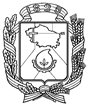 АДМИНИСТРАЦИЯ ГОРОДА НЕВИННОМЫССКАСТАВРОПОЛЬСКОГО КРАЯПОСТАНОВЛЕНИЕ23.11.2020                                  г. Невинномысск                                      № 1903О внесении изменений в муниципальную программу «Развитие физической культуры, спорта и молодежной политики в городе Невинномысске», утвержденную постановлением администрации города Невинномысска от 15.11.2019 № 2136В соответствии с Порядком разработки, реализации и оценки эффективности муниципальных программ города Невинномысска, утвержденного постановлением администрации города Невинномысска                   от 14 апреля 2016 г. № 710 «Об утверждении Порядка разработки, реализации и оценки эффективности муниципальных программ города Невинномысска» и Методическими указаниями по разработке, реализации и оценке эффективности муниципальных программ города Невинномысска, утвержденными постановлением администрации города Невинномысска от 08 июня 2016 г. № 1146 «Об утверждении Методических указаний по разработке, реализации и оценке эффективности муниципальных программ города Невинномысска», постановляю:Внести в муниципальную программу «Развитие физической культуры, спорта и молодежной политики в городе Невинномысске» (далее – программа), утвержденную постановлением администрации города Невинномысска от 15.11.2019 № 2136 «Об утверждении муниципальной программы «Развитие физической культуры, спорта и молодежной политики в городе Невинномысске», следующие изменения: В паспорте программы:1.1.1. Позицию «Объемы и источники финансового обеспечения программы» изложить в следующей редакции:1.1.2. Позицию «Ожидаемые конечные результаты реализации программы» изложить в следующей редакции:1.2. Приложение 1 «Сведения об индикаторах достижения целей муниципальной программы «Развитие физической культуры, спорта и молодежной политики в городе Невинномысске» и показателях решения задач подпрограмм муниципальной программы «Развитие физической культуры, спорта и молодежной политики в городе Невинномысске» к программе изложить в редакции, согласно приложению 1 к настоящему постановлению.1.3. Приложение 3 «Объемы финансового обеспечения муниципальной программы «Развитие физической культуры, спорта и молодежной политики в городе Невинномысске» к программе изложить в редакции, согласно приложению 2 к настоящему постановлению.1.4. Приложение 4 «Объемы финансового обеспечения муниципальной программы «Развитие физической культуры, спорта и молодежной политики в городе Невинномысске» за счет средств бюджета города Невинномысска» к программе изложить в редакции, согласно приложению 3 к настоящему постановлению.1.5. В Приложении 5 «Сведения об источнике информации и методике расчета индикаторов достижения целей муниципальной программы «Развитие физической культуры, спорта и молодежной политики в городе Невинномысске» и показателей решения задач подпрограмм  муниципальной программы «Развитие физической культуры, спорта и молодежной политики в городе Невинномысске» к программе пункты 1.2.1 - 1.2.3 изложить в следующей редакции:«											         ».1.6. В приложении 7 «Подпрограмма «Развитие физической культуры и массового спорта в городе Невинномысске» муниципальной программы «Развитие физической культуры, спорта и молодежной политики в городе Невинномысске» к программе в паспорте подпрограммы позицию «Объемы и источники финансового обеспечения подпрограммы» изложить в следующей редакции:1.7. В приложении 8 «Подпрограмма «Развитие молодежной политики в городе Невинномысске» муниципальной программы «Развитие физической культуры, спорта и молодежной политики в городе Невинномысске» к программе в паспорте подпрограммы:1.7.1. Позицию «Объемы и источники финансового обеспечения подпрограммы» изложить в следующей редакции:1.7.2. Позицию «Ожидаемые конечные результаты реализации подпрограммы» изложить в следующей редакции:1.8. В приложении 9 «Подпрограмма «Развитие спортивно-культурной деятельности в городе Невинномысске» муниципальной программы «Развитие физической культуры, спорта и молодежной политики в городе Невинномысске» к программе в паспорте подпрограммы:1.8.1. Позицию «Объемы и источники финансового обеспечения подпрограммы» изложить в следующей редакции:1.8.2. Позицию «Ожидаемые конечные результаты реализации подпрограммы» изложить в следующей редакции:Разместить настоящее постановление на официальном сайте администрации города Невинномысска в информационно-телекоммуникационной сети «Интернет».Контроль за исполнением настоящего постановления возложить на первого заместителя главы администрации города Невинномысска Олешкевич Т.А.Глава города НевинномысскаСтавропольского края							     М.А. МиненковПриложение 1к постановлению администрациигорода Невинномысскаот 23.11.2020 № 1903«Приложение 1к муниципальной программе«Развитие физической культуры, спорта и молодежной политикив городе Невинномысске»СВЕДЕНИЯоб индикаторах достижения целей муниципальной программы «Развитие физической культуры, спорта и молодежной политики в городе Невинномысске» и показателях решения задач подпрограмм муниципальной программы «Развитие физической культуры, спорта и молодежной политики в городе Невинномысске»												         ».Первый заместитель главы администрации города Невинномысска				        В.Э. СоколюкПриложение 2к постановлению администрациигорода Невинномысскаот 23.11.2020 № 1903«Приложение 3к муниципальной программе«Развитие физической культуры, спорта и молодежной политикив городе Невинномысске»ОБЪЕМЫ финансового обеспечения муниципальной программы «Развитие физической культуры, спорта и молодежной политики в городе Невинномысске»											         ».Первый заместитель главы администрации города Невинномысска				        В.Э. СоколюкПриложение 3к постановлению администрациигорода Невинномысскаот 23.11.2020 № 1903«Приложение 4к муниципальной программе«Развитие физической культуры, спорта и молодежной политикив городе Невинномысске»ОБЪЕМЫ финансового обеспечения муниципальной программы «Развитие физической культуры, спорта и молодежной политики в городе Невинномысске» за счет средств бюджета города Невинномысска												         ».Первый заместитель главы администрации города Невинномысска				        В.Э. Соколюк __________________________________________________________________«Объемы и источники финансового обеспечения программыобъем финансового обеспечения программы составит 169 222,72 тыс. рублей, в том числе по источникам финансового обеспечения:бюджет Ставропольского края – 3 974,58 тыс. рублей; в том числе по годам:в 2020 году – 3 974,58 тыс. рублей;бюджет города – 165 248,14 тыс. рублей; в том числе по годам:в 2020 году – 60 218,62 тыс. рублей; в 2021году – 53 803,01 тыс. рублей;в 2022 году – 51 226,51 тыс. рублей».«Ожидаемые конечные результаты реализации программыувеличение доли населения города, систематически занимающегося физической культурой и спортом, до 52,9%;увеличение доли молодых граждан, задействованных в мероприятиях по реализации молодежной политики в городе, до 58,2 %;увеличение доли населения города, задействованного в спортивно-массовых, культурно-досуговых и зрелищных мероприятиях, до 11 %».123451.2.1.Доля населения города Невинномысска (далее - город), систематически занимающегося физической культурой и спортомпроцентовА= Б / В x 100 %, гдеА - доля населения города,  систематически занимающегося физической культурой и спортом;Б - численность населения города в возрасте 3 - 79 лет, занимающегося физической культурой и спортом, в соответствии с данными федерального статистического наблюдения               по форме № 1-ФК «Сведения о физической культуре и спорте»;В - численность населения города в возрасте 3 - 79 лет, определяемое на основании данных Территориального органа Федеральной службы государственной статистики по Ставропольскому краю (далее - Ставропольстат)  на конец года1.2.2.Доля молодых граждан, задействованных в мероприятиях по реализации молодежной политики в городепроцентовА= Б / В x 100 %, гдеА - доля молодых граждан, задействованных в мероприятиях по реализации молодежной политики в городе, в общем количестве молодых граждан;Б - количество молодых граждан, задействованных в мероприятиях по реализации молодежной политики в городе, определяемое на основании данных комитета по молодежной политике, физической культуре и спорту администрации города (далее – комитет);В - общее количество молодых граждан, определяемое на основании данных  Ставропольстатза год1.2.3.Доля населения города, задействованного в спортивно-массовых, культурно-досуговых и зрелищных мероприятияхпроцентовД = Е / В x 100 %, гдеД - доля населения города, задействованного в спортивно-массовых, культурно-досуговых и зрелищных мероприятиях;Е - количество жителей города, задействованных в спортивно-массовых, культурно-досуговых и зрелищных  мероприятиях, определяемое на основании данных комитета; В - численность населения города, определяемая на основании данных Ставропольстатаза год«Объемы и источники финансового обеспечения подпрограммыобъем финансового обеспечения подпрограммы за счет средств бюджета города составит 2 637,42 тыс. рублей, в том числе по годам: в 2020 году – 658,04 тыс. рублей;в 2021 году – 1 164,69 тыс. рублей;в 2022 году – 814,69 тыс. рублей».«Объемы и источники финансового обеспечения подпрограммыобъем финансового обеспечения подпрограммы за счет средств бюджета города составит 2 438,02 тыс. рублей, в том числе по годам:в 2020 году – 310,00 тыс. рублей;в 2021 году – 1 324,01 тыс. рублей;в 2022 году – 804,01 тыс. рублей».«Ожидаемые конечные результаты реализации подпрограммыувеличение доли молодых граждан города, задействованных в мероприятиях по работе с инициативной и талантливой молодежью,       до 24,1 %;увеличение доли молодых граждан города, принимающих участие в волонтерском движении, до 10,1 %;увеличение доли молодых граждан задействованных в мероприятиях по формированию у молодых граждан общероссийской гражданской идентичности и профилактики политического, этнического и религиозного экстремизма в молодежной среде, до 24,7 %».«Объемы и источники финансового обеспечения подпрограммыобъем финансового обеспечения подпрограммы за счет средств бюджета города составит 1 412,12 тыс. рублей, в том числе по годам:в 2020 году – 859,52 тыс. рублей;в 2021 году – 301,30 тыс. рублей;в 2022 году – 251,30 тыс. рублей».«Ожидаемые конечные результаты реализации подпрограммыувеличение численности населения, принимающего участие в спортивно-массовых мероприятиях, проведенных в городе, до         6600 человек;увеличение численности населения, участвующего  в городских культурно-досуговых и зрелищных мероприятиях, посвященных знаменательным датам, до 6251 человек».№ п/пНаименование индикатора достижения цели, показателя решения задачи, виды их временной характеристикиЕдиница измеренияЗначение индикатора достижения цели программы, показателя решения задачи подпрограммы программы*Значение индикатора достижения цели программы, показателя решения задачи подпрограммы программы*Значение индикатора достижения цели программы, показателя решения задачи подпрограммы программы*Значение индикатора достижения цели программы, показателя решения задачи подпрограммы программы*Значение индикатора достижения цели программы, показателя решения задачи подпрограммы программы*№ п/пНаименование индикатора достижения цели, показателя решения задачи, виды их временной характеристикиЕдиница измерения2018год2019год2020год2021год2022год123456781.Муниципальная программа «Развитие физической культуры, спорта и молодежной политики в городе Невинномысске»Муниципальная программа «Развитие физической культуры, спорта и молодежной политики в городе Невинномысске»Муниципальная программа «Развитие физической культуры, спорта и молодежной политики в городе Невинномысске»Муниципальная программа «Развитие физической культуры, спорта и молодежной политики в городе Невинномысске»Муниципальная программа «Развитие физической культуры, спорта и молодежной политики в городе Невинномысске»Муниципальная программа «Развитие физической культуры, спорта и молодежной политики в городе Невинномысске»Муниципальная программа «Развитие физической культуры, спорта и молодежной политики в городе Невинномысске»2.Цель 1 программы: укрепление физического и духовного здоровья населения города НевинномысскаЦель 1 программы: укрепление физического и духовного здоровья населения города НевинномысскаЦель 1 программы: укрепление физического и духовного здоровья населения города НевинномысскаЦель 1 программы: укрепление физического и духовного здоровья населения города НевинномысскаЦель 1 программы: укрепление физического и духовного здоровья населения города НевинномысскаЦель 1 программы: укрепление физического и духовного здоровья населения города НевинномысскаЦель 1 программы: укрепление физического и духовного здоровья населения города Невинномысска2.1.Доля населения города Невинномысска (далее - город), систематически занимающегося физической культурой и спортом (на конец года) процентов45,946,136,951,552,92.2.Доля молодых граждан, задействованных в мероприятиях по реализации молодежной политики в городе (за год)процентов54,855,729,057,358,22.3.Доля населения города, задействованного в спортивно-массовых, культурно-досуговых и зрелищных мероприятиях (за год)процентов10,310,59,410,811,03.Подпрограмма 1 «Развитие физической культуры и массового спорта в городе Невинномысске»Подпрограмма 1 «Развитие физической культуры и массового спорта в городе Невинномысске»Подпрограмма 1 «Развитие физической культуры и массового спорта в городе Невинномысске»Подпрограмма 1 «Развитие физической культуры и массового спорта в городе Невинномысске»Подпрограмма 1 «Развитие физической культуры и массового спорта в городе Невинномысске»Подпрограмма 1 «Развитие физической культуры и массового спорта в городе Невинномысске»Подпрограмма 1 «Развитие физической культуры и массового спорта в городе Невинномысске»3.1.Задача 1 подпрограммы 1: создание условий для занятий физической культурой и спортом в  городеЗадача 1 подпрограммы 1: создание условий для занятий физической культурой и спортом в  городеЗадача 1 подпрограммы 1: создание условий для занятий физической культурой и спортом в  городеЗадача 1 подпрограммы 1: создание условий для занятий физической культурой и спортом в  городеЗадача 1 подпрограммы 1: создание условий для занятий физической культурой и спортом в  городеЗадача 1 подпрограммы 1: создание условий для занятий физической культурой и спортом в  городеЗадача 1 подпрограммы 1: создание условий для занятий физической культурой и спортом в  городе3.1.1.Численность жителей города, принимающих участие в городских физкультурно-спортивных мероприятиях  (за год)человек1738018600930021877225343.2.Задача 2 подпрограммы 1: развитие сферы профессионального спорта в городеЗадача 2 подпрограммы 1: развитие сферы профессионального спорта в городеЗадача 2 подпрограммы 1: развитие сферы профессионального спорта в городеЗадача 2 подпрограммы 1: развитие сферы профессионального спорта в городеЗадача 2 подпрограммы 1: развитие сферы профессионального спорта в городеЗадача 2 подпрограммы 1: развитие сферы профессионального спорта в городеЗадача 2 подпрограммы 1: развитие сферы профессионального спорта в городе3.2.1.Численность спортсменов города, принимающих участие в соревнованиях различного уровня (за год)человек93197039699010004.Подпрограмма 2 «Развитие молодежной политики в городе Невинномысске»Подпрограмма 2 «Развитие молодежной политики в городе Невинномысске»Подпрограмма 2 «Развитие молодежной политики в городе Невинномысске»Подпрограмма 2 «Развитие молодежной политики в городе Невинномысске»Подпрограмма 2 «Развитие молодежной политики в городе Невинномысске»Подпрограмма 2 «Развитие молодежной политики в городе Невинномысске»Подпрограмма 2 «Развитие молодежной политики в городе Невинномысске»4.1.Задача 1 подпрограммы 2: развитие системы поддержки инициативной и талантливой молодежи городаЗадача 1 подпрограммы 2: развитие системы поддержки инициативной и талантливой молодежи городаЗадача 1 подпрограммы 2: развитие системы поддержки инициативной и талантливой молодежи городаЗадача 1 подпрограммы 2: развитие системы поддержки инициативной и талантливой молодежи городаЗадача 1 подпрограммы 2: развитие системы поддержки инициативной и талантливой молодежи городаЗадача 1 подпрограммы 2: развитие системы поддержки инициативной и талантливой молодежи городаЗадача 1 подпрограммы 2: развитие системы поддержки инициативной и талантливой молодежи города4.1.1.Доля молодых граждан города, задействованных в мероприятиях по работе с инициативной и талантливой молодежью (за год)процентов22,623,18,023,624,14.1.2.Доля молодых граждан города, принимающих участие в студенческом и волонтерском движении  (на конец года)процентов8,88,89,19,410,14.2.Задача 2 подпрограммы 2: формирование у молодых граждан общероссийской гражданской идентичности и профилактика политического, этнического и религиозного экстремизма в молодежной средеЗадача 2 подпрограммы 2: формирование у молодых граждан общероссийской гражданской идентичности и профилактика политического, этнического и религиозного экстремизма в молодежной средеЗадача 2 подпрограммы 2: формирование у молодых граждан общероссийской гражданской идентичности и профилактика политического, этнического и религиозного экстремизма в молодежной средеЗадача 2 подпрограммы 2: формирование у молодых граждан общероссийской гражданской идентичности и профилактика политического, этнического и религиозного экстремизма в молодежной средеЗадача 2 подпрограммы 2: формирование у молодых граждан общероссийской гражданской идентичности и профилактика политического, этнического и религиозного экстремизма в молодежной средеЗадача 2 подпрограммы 2: формирование у молодых граждан общероссийской гражданской идентичности и профилактика политического, этнического и религиозного экстремизма в молодежной средеЗадача 2 подпрограммы 2: формирование у молодых граждан общероссийской гражданской идентичности и профилактика политического, этнического и религиозного экстремизма в молодежной среде4.2.1.Доля молодых граждан, задействованных в мероприятиях по формированию общероссийской гражданской идентичности и профилактики политического, этнического и религиозного экстремизма в молодежной среде (на конец года)процентов23,423,811,924,624,75.Подпрограмма 3 «Развитие спортивно-культурной деятельности в городе Невинномысске»Подпрограмма 3 «Развитие спортивно-культурной деятельности в городе Невинномысске»Подпрограмма 3 «Развитие спортивно-культурной деятельности в городе Невинномысске»Подпрограмма 3 «Развитие спортивно-культурной деятельности в городе Невинномысске»Подпрограмма 3 «Развитие спортивно-культурной деятельности в городе Невинномысске»Подпрограмма 3 «Развитие спортивно-культурной деятельности в городе Невинномысске»Подпрограмма 3 «Развитие спортивно-культурной деятельности в городе Невинномысске»5.1.Задача 1 подпрограммы 3: приобщение жителей города к спортивно-массовым мероприятиямЗадача 1 подпрограммы 3: приобщение жителей города к спортивно-массовым мероприятиямЗадача 1 подпрограммы 3: приобщение жителей города к спортивно-массовым мероприятиямЗадача 1 подпрограммы 3: приобщение жителей города к спортивно-массовым мероприятиямЗадача 1 подпрограммы 3: приобщение жителей города к спортивно-массовым мероприятиямЗадача 1 подпрограммы 3: приобщение жителей города к спортивно-массовым мероприятиямЗадача 1 подпрограммы 3: приобщение жителей города к спортивно-массовым мероприятиям5.1.1.Численность населения, принимающего участие в спортивно-массовых мероприятиях, проведенных в городе (за год)человек627864006500650066005.2.Задача 2 подпрограммы 3: приобщение жителей города к культурно-досуговым и зрелищным мероприятиямЗадача 2 подпрограммы 3: приобщение жителей города к культурно-досуговым и зрелищным мероприятиямЗадача 2 подпрограммы 3: приобщение жителей города к культурно-досуговым и зрелищным мероприятиямЗадача 2 подпрограммы 3: приобщение жителей города к культурно-досуговым и зрелищным мероприятиямЗадача 2 подпрограммы 3: приобщение жителей города к культурно-досуговым и зрелищным мероприятиямЗадача 2 подпрограммы 3: приобщение жителей города к культурно-досуговым и зрелищным мероприятиямЗадача 2 подпрограммы 3: приобщение жителей города к культурно-досуговым и зрелищным мероприятиям5.2.1.Численность населения участвующего  в городских культурно-досуговых и зрелищных мероприятиях, посвященных знаменательным датам (за год)человек57235780442761006251№ п/пНаименование программы, подпрограммы, основного мероприятия, ВЦПИсточники финансового обеспечения по ответственным исполнителям, соисполнителям и другим участникам программы, подпрограмм Объемы финансового обеспечения по годам (тыс. рублей)Объемы финансового обеспечения по годам (тыс. рублей)Объемы финансового обеспечения по годам (тыс. рублей)№ п/пНаименование программы, подпрограммы, основного мероприятия, ВЦПИсточники финансового обеспечения по ответственным исполнителям, соисполнителям и другим участникам программы, подпрограмм 2020202120221234561.Программа«Развитие физической культуры, спорта и молодежной политики в городе Невинномысске» всего64 193,2053 803,0151 226,511.Программа«Развитие физической культуры, спорта и молодежной политики в городе Невинномысске» средства федерального бюджета---1.Программа«Развитие физической культуры, спорта и молодежной политики в городе Невинномысске» средства бюджета Ставропольского края, в том числе, предусмотренные:3 974,58--1.Программа«Развитие физической культуры, спорта и молодежной политики в городе Невинномысске» комитету по молодежной политике, физической культуре и спорту администрации города Невинномысска (далее соответственно - комитет, город)3 974,58--1.Программа«Развитие физической культуры, спорта и молодежной политики в городе Невинномысске» средства бюджета города, в том числе, предусмотренные:60 218,6253 803,0151 226,511.Программа«Развитие физической культуры, спорта и молодежной политики в городе Невинномысске» комитету 60 218,6253 803,0151 226,512.Подпрограмма 1«Развитие физической культуры и массового спорта в городе Невинномысске» всего, в том числе следующие основные мероприятия:всего658,041 164,69814,692.Подпрограмма 1«Развитие физической культуры и массового спорта в городе Невинномысске» всего, в том числе следующие основные мероприятия:средства федерального бюджета---2.Подпрограмма 1«Развитие физической культуры и массового спорта в городе Невинномысске» всего, в том числе следующие основные мероприятия:средства бюджета Ставропольского края---2.Подпрограмма 1«Развитие физической культуры и массового спорта в городе Невинномысске» всего, в том числе следующие основные мероприятия:средства бюджета города, в том числе, предусмотренные:658,041 164,69814,692.Подпрограмма 1«Развитие физической культуры и массового спорта в городе Невинномысске» всего, в том числе следующие основные мероприятия:комитету658,041 164,69814,692.1.Основное мероприятие 1:проведение городских спортивных мероприятий  на территории города всего302,04701,68551,682.1.Основное мероприятие 1:проведение городских спортивных мероприятий  на территории города средства федерального бюджета---2.1.Основное мероприятие 1:проведение городских спортивных мероприятий  на территории города средства бюджета Ставропольского края---2.1.Основное мероприятие 1:проведение городских спортивных мероприятий  на территории города средства бюджета города, в том числе, предусмотренные:302,04701,68551,682.1.Основное мероприятие 1:проведение городских спортивных мероприятий  на территории города комитету302,04701,68551,682.2.Основное мероприятие 2:  организация участия спортивных команд города в соревнованиях различного уровня  всего356,00463,01263,012.2.Основное мероприятие 2:  организация участия спортивных команд города в соревнованиях различного уровня  средства федерального бюджета---2.2.Основное мероприятие 2:  организация участия спортивных команд города в соревнованиях различного уровня  средства бюджета Ставропольского края---2.2.Основное мероприятие 2:  организация участия спортивных команд города в соревнованиях различного уровня  средства бюджета города, в том числе, предусмотренные:356,00463,01263,012.2.Основное мероприятие 2:  организация участия спортивных команд города в соревнованиях различного уровня  комитету356,00463,01263,013.Подпрограмма 2«Развитие молодежной политики в городе Невинномысске»всего310,001 324,01804,013.Подпрограмма 2«Развитие молодежной политики в городе Невинномысске»средства федерального бюджета---3.Подпрограмма 2«Развитие молодежной политики в городе Невинномысске»средства бюджета Ставропольского края---3.Подпрограмма 2«Развитие молодежной политики в городе Невинномысске»средства бюджета города, в том числе, предусмотренные:310,001 324,01804,013.Подпрограмма 2«Развитие молодежной политики в городе Невинномысске»комитету140,00416,32416,323.Подпрограмма 2«Развитие молодежной политики в городе Невинномысске»муниципальному бюджетному учреждению по работе с молодежью «Молодежный центр развития личности» города Невинномысска (далее - МБУ МЦРЛ)170,00907,69387,693.1.Основное мероприятие 1: организация и проведение культурно-досуговых  и зрелищных мероприятий всего0,00687,69167,693.1.Основное мероприятие 1: организация и проведение культурно-досуговых  и зрелищных мероприятий средства федерального бюджета---3.1.Основное мероприятие 1: организация и проведение культурно-досуговых  и зрелищных мероприятий средства бюджета Ставропольского края---3.1.Основное мероприятие 1: организация и проведение культурно-досуговых  и зрелищных мероприятий средства бюджета города, в том числе, предусмотренные:0,00687,69167,693.1.Основное мероприятие 1: организация и проведение культурно-досуговых  и зрелищных мероприятий комитету0,0030,0030,003.1.Основное мероприятие 1: организация и проведение культурно-досуговых  и зрелищных мероприятий МБУ МЦРЛ0,00657,69137,693.2.Основное мероприятие 2: организация деятельности студенческих и волонтерских отрядов на территории городавсего180,00426,32426,323.2.Основное мероприятие 2: организация деятельности студенческих и волонтерских отрядов на территории городасредства федерального бюджета---3.2.Основное мероприятие 2: организация деятельности студенческих и волонтерских отрядов на территории городасредства бюджета Ставропольского края---3.2.Основное мероприятие 2: организация деятельности студенческих и волонтерских отрядов на территории городасредства бюджета города, в том числе, предусмотренные:180,00426,32426,323.2.Основное мероприятие 2: организация деятельности студенческих и волонтерских отрядов на территории городакомитету140,00386,32386,323.2.Основное мероприятие 2: организация деятельности студенческих и волонтерских отрядов на территории городаМБУ МЦРЛ40,0040,0040,003.3.Основное мероприятие 3: организационно-воспитательная работа с молодежью городавсего130,00210,00210,003.3.Основное мероприятие 3: организационно-воспитательная работа с молодежью городасредства федерального бюджета---3.3.Основное мероприятие 3: организационно-воспитательная работа с молодежью городасредства бюджета Ставропольского края---3.3.Основное мероприятие 3: организационно-воспитательная работа с молодежью городасредства бюджета города, в том числе, предусмотренные:130,00210,00210,003.3.Основное мероприятие 3: организационно-воспитательная работа с молодежью городаМБУ МЦРЛ 130,00210,00210,004.Подпрограмма 3 «Развитие спортивно-культурной деятельности в городе Невинномысске»всего859,52301,30251,304.Подпрограмма 3 «Развитие спортивно-культурной деятельности в городе Невинномысске»средства федерального бюджета---4.Подпрограмма 3 «Развитие спортивно-культурной деятельности в городе Невинномысске»средства бюджета Ставропольского края---4.Подпрограмма 3 «Развитие спортивно-культурной деятельности в городе Невинномысске»средства бюджета города, в том числе, предусмотренные:859,52301,30251,304.Подпрограмма 3 «Развитие спортивно-культурной деятельности в городе Невинномысске»комитету97,1897,1897,184.Подпрограмма 3 «Развитие спортивно-культурной деятельности в городе Невинномысске»МБУ МЦРЛ762,34204,12154,124.1.Основное мероприятие 1: комплекс мероприятий, направленных на приобщение населения города к активному и здоровому образу жизнивсего97,1897,1897,184.1.Основное мероприятие 1: комплекс мероприятий, направленных на приобщение населения города к активному и здоровому образу жизнисредства федерального бюджета---4.1.Основное мероприятие 1: комплекс мероприятий, направленных на приобщение населения города к активному и здоровому образу жизнисредства бюджета Ставропольского края---4.1.Основное мероприятие 1: комплекс мероприятий, направленных на приобщение населения города к активному и здоровому образу жизнисредства бюджета города, в том числе, предусмотренные:97,1897,1897,184.1.Основное мероприятие 1: комплекс мероприятий, направленных на приобщение населения города к активному и здоровому образу жизникомитету97,1897,1897,184.2.Основное мероприятие 2: комплекс мероприятий, направленных на создание благоприятных условий для творческой деятельности и отдыха, развития культурного пространствавсего762,34204,12154,124.2.Основное мероприятие 2: комплекс мероприятий, направленных на создание благоприятных условий для творческой деятельности и отдыха, развития культурного пространствасредства федерального бюджета---4.2.Основное мероприятие 2: комплекс мероприятий, направленных на создание благоприятных условий для творческой деятельности и отдыха, развития культурного пространствасредства бюджета Ставропольского края---4.2.Основное мероприятие 2: комплекс мероприятий, направленных на создание благоприятных условий для творческой деятельности и отдыха, развития культурного пространствасредства бюджета города, в том числе, предусмотренные:762,34204,12154,124.2.Основное мероприятие 2: комплекс мероприятий, направленных на создание благоприятных условий для творческой деятельности и отдыха, развития культурного пространстваМБУ МЦРЛ762,34204,12154,125.Подпрограмма  4 «Обеспечение реализации программы и общепрограммные мероприятия» муниципальной программы «Развитие физической культуры, спорта и молодежной политики в городе Невинномысске»всего62 365,6451 013,0149 356,515.Подпрограмма  4 «Обеспечение реализации программы и общепрограммные мероприятия» муниципальной программы «Развитие физической культуры, спорта и молодежной политики в городе Невинномысске»средства федерального бюджета---5.Подпрограмма  4 «Обеспечение реализации программы и общепрограммные мероприятия» муниципальной программы «Развитие физической культуры, спорта и молодежной политики в городе Невинномысске»средства бюджета Ставропольского края, в том числе, предусмотренные:3 974,58--5.Подпрограмма  4 «Обеспечение реализации программы и общепрограммные мероприятия» муниципальной программы «Развитие физической культуры, спорта и молодежной политики в городе Невинномысске»муниципальному бюджетному учреждению «Спортивно-культурный комплекс «Олимп» города (далее - МБУ СКК «Олимп»)3 974,58--5.Подпрограмма  4 «Обеспечение реализации программы и общепрограммные мероприятия» муниципальной программы «Развитие физической культуры, спорта и молодежной политики в городе Невинномысске»средства бюджета города, в том числе, предусмотренные:58 391,0651 013,0149 356,515.Подпрограмма  4 «Обеспечение реализации программы и общепрограммные мероприятия» муниципальной программы «Развитие физической культуры, спорта и молодежной политики в городе Невинномысске»комитету8 965,208 450,568 203,285.Подпрограмма  4 «Обеспечение реализации программы и общепрограммные мероприятия» муниципальной программы «Развитие физической культуры, спорта и молодежной политики в городе Невинномысске»муниципальному бюджетному учреждению «Спортивная школа по зимним видам спорта» города (далее -  МБУ СШ ЗВС)23 373,2922 181,4521 140,265.Подпрограмма  4 «Обеспечение реализации программы и общепрограммные мероприятия» муниципальной программы «Развитие физической культуры, спорта и молодежной политики в городе Невинномысске»МБУ СКК «Олимп»24 552,1818 970,5318 616,965.Подпрограмма  4 «Обеспечение реализации программы и общепрограммные мероприятия» муниципальной программы «Развитие физической культуры, спорта и молодежной политики в городе Невинномысске»МБУ МЦРЛ1 500,391 410,471 396,015.1.Основное мероприятие 1: выполнение функций органов местного самоуправлениявсего8 965,208 450,568 203,285.1.Основное мероприятие 1: выполнение функций органов местного самоуправлениясредства федерального бюджета---5.1.Основное мероприятие 1: выполнение функций органов местного самоуправлениясредства бюджета Ставропольского края---5.1.Основное мероприятие 1: выполнение функций органов местного самоуправлениясредства бюджета города, в том числе, предусмотренные:8 965,208 450,568 203,285.1.Основное мероприятие 1: выполнение функций органов местного самоуправлениякомитету8 965,208 450,568 203,285.2.Основное мероприятие 2: обеспечение деятельности (оказание услуг) подведомственных учреждений в области молодежной политики, физической культуры и спортавсего53 400,4442 562,4541 153,235.2.Основное мероприятие 2: обеспечение деятельности (оказание услуг) подведомственных учреждений в области молодежной политики, физической культуры и спортасредства федерального бюджета---5.2.Основное мероприятие 2: обеспечение деятельности (оказание услуг) подведомственных учреждений в области молодежной политики, физической культуры и спортасредства бюджета Ставропольского края, в том числе, предусмотренные:3 974,58--5.2.Основное мероприятие 2: обеспечение деятельности (оказание услуг) подведомственных учреждений в области молодежной политики, физической культуры и спортаМБУ СКК «Олимп»3 974,58--5.2.Основное мероприятие 2: обеспечение деятельности (оказание услуг) подведомственных учреждений в области молодежной политики, физической культуры и спортасредства бюджета города, в том числе, предусмотренные:49 425,8642 562,4541 153,235.2.Основное мероприятие 2: обеспечение деятельности (оказание услуг) подведомственных учреждений в области молодежной политики, физической культуры и спортаМБУ СШ ЗВС23 373,2922 181,4521 140,265.2.Основное мероприятие 2: обеспечение деятельности (оказание услуг) подведомственных учреждений в области молодежной политики, физической культуры и спортаМБУ СКК «Олимп»24 552,1818 970,5318 616,965.2.Основное мероприятие 2: обеспечение деятельности (оказание услуг) подведомственных учреждений в области молодежной политики, физической культуры и спортаМБУ МЦРЛ1 500,391 410,471 396,01№ п/пНаименование программы,подпрограммы,основного мероприятия, ВЦПЦелевая статья расходовЦелевая статья расходовЦелевая статья расходовЦелевая статья расходовОтветственный исполнитель, соисполнитель, исполнитель, заказчикРасходы по годам (тыс. руб.)Расходы по годам (тыс. руб.)Расходы по годам (тыс. руб.)№ п/пНаименование программы,подпрограммы,основного мероприятия, ВЦПпрограм-маподпрог-раммаоснов-ное меро-прия-тиенаправ-ление расхо-довОтветственный исполнитель, соисполнитель, исполнитель, заказчик202020212022123456789101.Программа «Развитие физической культуры, спорта и молодежной политики в городе Невинномысске» 03000 00000всего60 218,6253 803,0151 226,511.Программа «Развитие физической культуры, спорта и молодежной политики в городе Невинномысске» 03000 00000комитет по молодежной политике, физической культуре и спорту администрации города Невинномысска (далее соответственно - комитет, город)60 218,6253 803,0151 226,512.Подпрограмма 1 «Развитие физической культуры и массового спорта в городе Невинномысске»03100 00000всего658,041164,69814,692.Подпрограмма 1 «Развитие физической культуры и массового спорта в городе Невинномысске»03100 00000комитет658,041164,69814,692.1.Основное мероприятие 1: проведение городских спортивных мероприятий  на территории города0310120140 всего302,04701,68551,682.1.Основное мероприятие 1: проведение городских спортивных мероприятий  на территории города03101 20140 комитет302,04701,68551,682.2.Основное мероприятие 2: организация подготовки и участия спортивных сборных команд города в соревнованиях различного уровня03102 20150 всего356,00463,01263,012.2.Основное мероприятие 2: организация подготовки и участия спортивных сборных команд города в соревнованиях различного уровня03102 20150 комитет356,00463,01263,013.Подпрограмма 2: «Развитие молодежной политики в городе Невинномысске»03200 00000всего310,001 324,01804,013.Подпрограмма 2: «Развитие молодежной политики в городе Невинномысске»03200 00000комитет140,00416,32416,323.Подпрограмма 2: «Развитие молодежной политики в городе Невинномысске»03200 00000муниципальное бюджетное учреждение по работе с молодежью «Молодежный центр развития личности» города Невинномысска (далее - МБУ МЦРЛ)170,00907,69387,693.1.Основное мероприятие 1: организация и проведение культурно-досуговых  и зрелищных мероприятий 03201 20180 всего0,00687,69167,693.1.Основное мероприятие 1: организация и проведение культурно-досуговых  и зрелищных мероприятий 03201 20180 комитет0,0030,0030,003.1.Основное мероприятие 1: организация и проведение культурно-досуговых  и зрелищных мероприятий 0320120180 МБУ МЦРЛ0,00657,69137,693.2.Основное мероприятие 2: организация деятельности студенческих и волонтерских отрядов на территории города03202 20190всего180,00426,32426,323.2.Основное мероприятие 2: организация деятельности студенческих и волонтерских отрядов на территории города0320220190комитет140,00386,32386,323.2.Основное мероприятие 2: организация деятельности студенческих и волонтерских отрядов на территории города0320220190МБУ МЦРЛ40,0040,0040,003.3.Основное мероприятие 3: организационно-воспитательная работа с молодежью города0320320200всего130,00210,00210,003.3.Основное мероприятие 3: организационно-воспитательная работа с молодежью города0320320200МБУ МЦРЛ130,00210,00210,004.Подпрограмма 3: «Развитие спортивно-культурной деятельности в городе Невинномысске»03300 00000всего859,52301,30251,304.Подпрограмма 3: «Развитие спортивно-культурной деятельности в городе Невинномысске»03300 00000комитет97,1897,1897,184.Подпрограмма 3: «Развитие спортивно-культурной деятельности в городе Невинномысске»03300 00000МБУ МЦРЛ762,34204,12154,124.1.Основное мероприятие 1: комплекс мероприятий, направленных на приобщение населения города к активному и здоровому образу жизни03301 20230 всего97,1897,1897,184.1.Основное мероприятие 1: комплекс мероприятий, направленных на приобщение населения города к активному и здоровому образу жизни0330120230комитет97,1897,1897,184.2.Основное мероприятие 2: комплекс мероприятий, направленных на создание благоприятных условий для творческой деятельности и отдыха, развития культурного пространства03302 20240всего762,34204,12154,124.2.Основное мероприятие 2: комплекс мероприятий, направленных на создание благоприятных условий для творческой деятельности и отдыха, развития культурного пространства03302 20240МБУ МЦРЛ762,34204,12154,125.Подпрограмма 4: «Обеспечение реализации программы и общепрограммные мероприятия» муниципальной программы «Развитие физической культуры, спорта и молодежной политики в городе Невинномысске»03400 00000всего58 391,0651 013,0149 356,515.Подпрограмма 4: «Обеспечение реализации программы и общепрограммные мероприятия» муниципальной программы «Развитие физической культуры, спорта и молодежной политики в городе Невинномысске»03400 00000комитет8 965,208 450,568 203,285.Подпрограмма 4: «Обеспечение реализации программы и общепрограммные мероприятия» муниципальной программы «Развитие физической культуры, спорта и молодежной политики в городе Невинномысске»03400 00000муниципальному бюджетному учреждению «Спортивная школа по зимним видам спорта» города (далее -  МБУ СШ ЗВС)23 373,2922 181,4521 140,265.Подпрограмма 4: «Обеспечение реализации программы и общепрограммные мероприятия» муниципальной программы «Развитие физической культуры, спорта и молодежной политики в городе Невинномысске»03400 00000муниципальному бюджетному учреждению «Спортивно-культурный комплекс «Олимп» города (далее - МБУ СКК «Олимп»)24 552,1818 970,5318 616,965.Подпрограмма 4: «Обеспечение реализации программы и общепрограммные мероприятия» муниципальной программы «Развитие физической культуры, спорта и молодежной политики в городе Невинномысске»03400 00000МБУ МЦРЛ1 500,391 410,471 396,015.1.Основное мероприятие 1: выполнение функций органов местного самоуправления0340110010,10020всего8 965,208 450,568 203,285.1.Основное мероприятие 1: выполнение функций органов местного самоуправления0340110010,10020комитет8 965,208 450,568 203,285.2.Основное мероприятие 2: обеспечение деятельности (оказание услуг) подведомственных учреждений в области молодежной политики, физической культуры и спорта0340211010, G6420S6420всего49 425,8642 562,4541 153,235.2.Основное мероприятие 2: обеспечение деятельности (оказание услуг) подведомственных учреждений в области молодежной политики, физической культуры и спорта0340211010 МБУ СШ ЗВС23 373,2922 181,4521 140,265.2.Основное мероприятие 2: обеспечение деятельности (оказание услуг) подведомственных учреждений в области молодежной политики, физической культуры и спорта0340211010МБУ СКК «Олимп»20 218,8718 970,5318 616,965.2.Основное мероприятие 2: обеспечение деятельности (оказание услуг) подведомственных учреждений в области молодежной политики, физической культуры и спорта03402S6420МБУ СКК «Олимп»2 782,21--5.2.Основное мероприятие 2: обеспечение деятельности (оказание услуг) подведомственных учреждений в области молодежной политики, физической культуры и спорта03402G6420МБУ СКК «Олимп»1 551,10--5.2.Основное мероприятие 2: обеспечение деятельности (оказание услуг) подведомственных учреждений в области молодежной политики, физической культуры и спорта0340211010МБУ МЦРЛ1 500,391 410,471 396,01